招标采购工作流程图货物、服务类项目招标采购运行流程图货物、服务项目分散采购流程图注：分散采购相关表格到招标与采购中心下载。采购项目预算金额合计超过5万元(含)的项目需经分管采购校领导审批。工程类项目招标采购流程图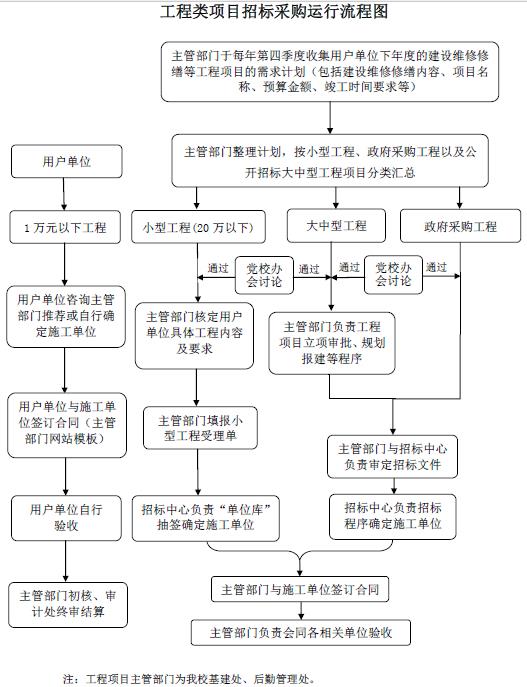 协议供货采购方式（家具、电梯、LED显示屏、变压器等）操作流程图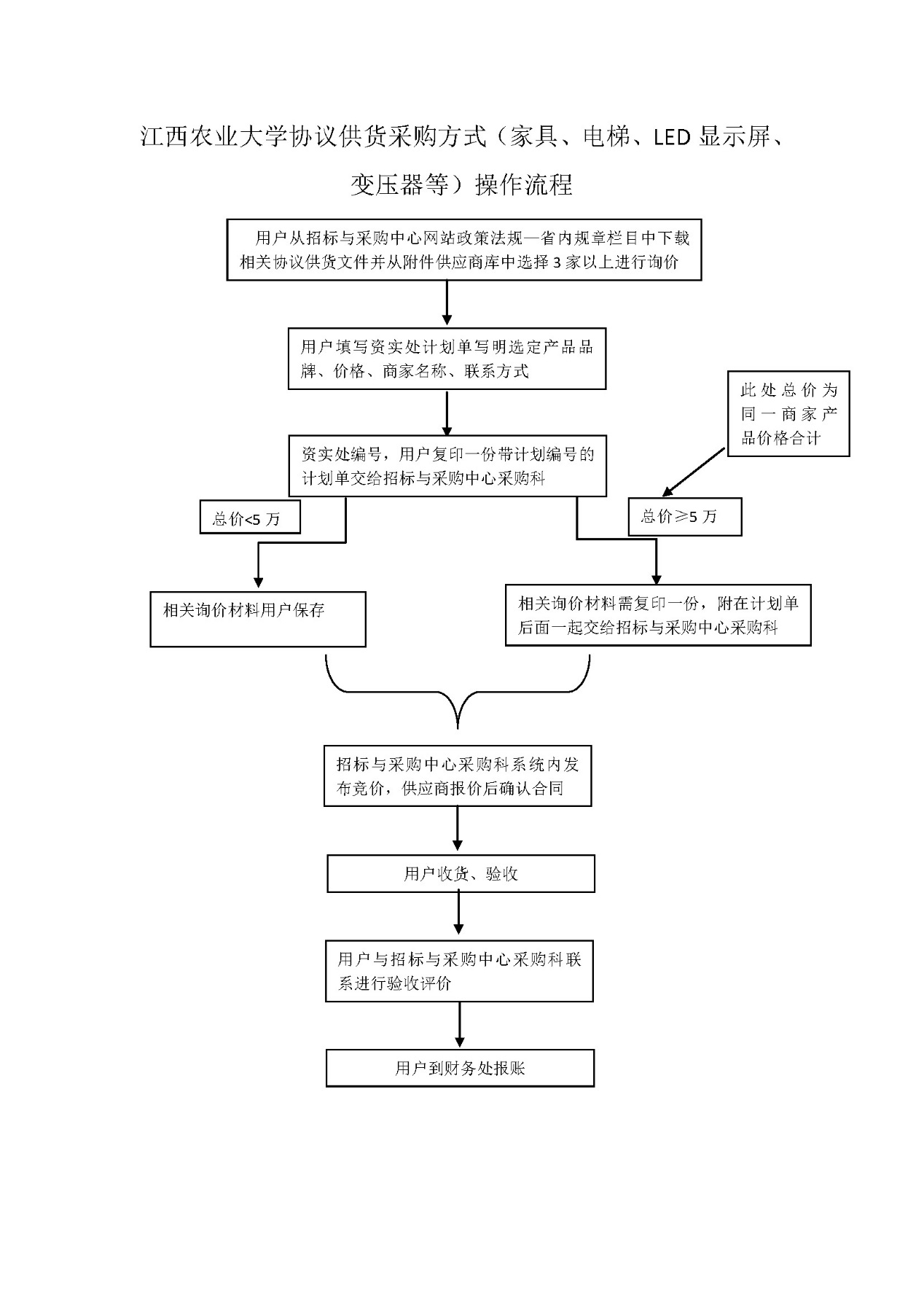 